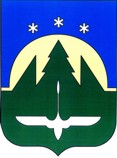 Муниципальное образованиеХанты-Мансийского автономного округа – Югрыгородской округ город  Ханты-МансийскДУМА  ГОРОДА  ХАНТЫ-МАНСИЙСКАРЕШЕНИЕ№ 228-VI РД						  Принято31 января 2018 годаО внесении изменений в Решение Думы города Ханты-Мансийска от 29 сентября 2014 года № 537-V РД«О размерах, условиях оплаты труда и иных выплат руководителей, заместителей руководителей, главных бухгалтеров муниципальных бюджетных учреждений города Ханты-Мансийска»Рассмотрев проект изменений в Решение Думы города Ханты-Мансийска       от 29 сентября 2014 года № 537-V РД «О размерах, условиях оплаты труда и иных выплат руководителей, заместителей руководителей, главных бухгалтеров муниципальных бюджетных учреждений города Ханты-Мансийска», руководствуясь частью 1 статьи 69 Устава города Ханты-Мансийска, Дума города Ханты-Мансийска РЕШИЛА:1. Внести в Решение Думы города Ханты-Мансийска от 29 сентября 2014 года № 537-V РД «О размерах, условиях оплаты труда и иных выплат руководителей, заместителей руководителей, главных бухгалтеров муниципальных бюджетных учреждений города Ханты-Мансийска» изменения согласно приложению к настоящему Решению.2. Настоящее Решение вступает в силу после дня его официального опубликования и распространяет свое действие на правоотношения, возникшие с 01 января 2018 года.Председатель                                                                    ГлаваДумы города Ханты-Мансийска                                  города Ханты-Мансийска_______________К.Л. Пенчуков                                  ______________М.П. РяшинПодписано                                                                         Подписано31 января 2018 года                                                         31 января 2018 годаПриложениек Решению Думы города Ханты-Мансийскаот 31 января 2018 года № 228-VI РДИзмененияв Решение Думы города Ханты-Мансийска от 29 сентября 2014 года № 537-V РД «О размерах, условиях оплаты труда и иных выплат руководителей, заместителей руководителей, главных бухгалтеров муниципальных бюджетных учреждений города Ханты-Мансийска»Пункты 2.2, 2.3 раздела II приложения к Решению Думы города Ханты-Мансийска от 29 сентября 2014 года № 537-V РД «О размерах, условиях оплаты труда и иных выплат руководителей, заместителей руководителей, главных бухгалтеров муниципальных бюджетных учреждений города Ханты-Мансийска» изложить в следующей редакции:«2.2. Должностной оклад руководителя учреждения в сфере туризма устанавливается в соответствии с таблицей:2.3.Должностной оклад руководителей учреждений физической культуры и спорта устанавливается в зависимости от группы оплаты труда:».ДолжностьДолжностной оклад (оклад), руб.Директор12310№ п/пТипы учрежденийГруппы оплаты трудаДолжностной оклад (оклад), рублейГруппы оплаты трудаДолжностной оклад (оклад), рублейГруппы оплаты трудаДолжностной оклад (оклад), рублейГруппы оплаты трудаДолжностной оклад (оклад), рублей№ п/пТипы учрежденийIVIIIIII1.Центры спортивной подготовки119591315514472159092.Учреждения среднего профессионального образования119591315514472159093.Учреждения дополнительного образования:Специализированные детско-юношеские спортивные школы олимпийского резерва119591315514472159094.Спортивные комплексы11959131551447215909